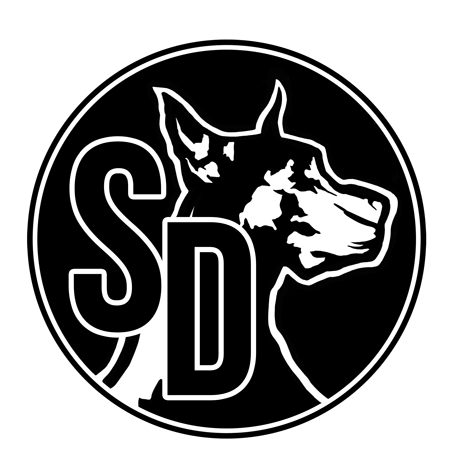 PLEASE WEAR YOUR MASK WHEN LEAVING YOUR SEAT FOR ANY REASON, THX!SHARESHand Cut Fries regular, truffle, fennel, or togarashi  7Tots regular, truffle, fennel, or togarashi  7Cheese Curds (GF) regular, truffle, fennel,  togarashi  7Sliders   Rooster, mushroom and Swiss, New Yorker, smokey bacon and cheddar, Bourbon brown butter, spicy vegan, cheesy vegan,  6 for each choiceWings Rooster with peanut sauce or Buffalo with blue cheese  13Wontons bacon and scallion cream cheese with jalapeno sweet and sour  7Tuna Tacos Lettuce or wonton with togarashi slaw 10Tuna Tartare wasabi, pickled ginger, and baguette 10Steak Tartare cornichons, lemon, capers, egg yolk and baguette 13Onion Rings with BBQ sauce 9Pretzels beer cheese sauce  6Nachos brisket or black bean with pickled red onions, cotija cheese, and jalapeno with salsa verde, cilantro sour cream, pico de gallo, and guacamole  13SALADSRomaine smoked turkey, provolone, salami, basil, apples, garbanzo bean, fried pepitas, parmesan, balsamic dressing  11Cobb smoked turkey, tomato, egg, bacon, blue cheese, avocado  13Steak Grilled teres, tomato, balsamic reduction, ricotta stuffed peppadews, mixed greens, parmesan, and choice of dressing   14DRESSINGS French, blue cheese, ranch, blue cheese, honey mustard, orange vinaigrette, champ vinaigrette  MAINSChicken and Waffle buttermilk-fried chicken breast and thigh/drummy with bacon and thyme Wood’s maple syrup and sourdough waffle  17Chilaquiles braised brisket chili, radishes, cotija, pickled red onion, pico de gallo, avocado, corn tortilla, fried, Cholula, and salsa verde 15KRAMARZCUK’S and CHIPS(ask your server about the vegetarian/vegan options)Chicago mustard, pickle spear, tomato, relish, sport peppers, and celery salt on a poppyseed bun  9Venezuelan shredded cabbage, onion, crushed chips, mustard, mayo, and ketchup  9Chili and Cheese Texas chili with shredded cheddar and onions  9BURGERS AND FRIES (beef patty, vegan patty, beyond patty, turkey available)Ask your server about our other side options for only $3 moreJunk bacon, garlic aioli, lettuce, tomato, mushroom, red onion, tomato, fried egg, choice of cheese  16Smokey Cheddar bacon and smoked cheddar  13Stuffed Pretzel smoked burger patty, lettuce, tomato, garlic aioli  14American white onion, IPA mustard, ketchup, mayo, chopped pickle, lettuce, American cheese  15Green Marvel turkey patty, guacamole, fried onion  15PB and Bacon peanut butter, egg, bacon, maple syrup  15Rooster Sweet and spicy pickles, garlic aioli, Rooster sauce  15Bourbon Brown Butter bourbon glaze, white cheddar, bacon, brown butter mayo, fried shallots  15New Yorker LaFreida 8oz patty, 4 year cheddar, fried onion, bialy bun  17Mushroom and Swiss Swiss, garlic aioli, mushrooms, truffle oil  15Black Bean Original Sriracha Mayo, radish, lettuce, pickled red onion, guacamole, tomato 13Vegan Spicy jalapenos, cayenne lime mayo, beyond patty, lettuce, tomato  15Vegan BBQ sweet and spicy pickles, coleslaw, BBQ 14Vegan Cheese Burger house-made vegan patty with vegan cheese 13CHEESE OPTIONS American, cheddar, white cheddar, smoked cheddar, blue cheese, pepper jack, swiss, 4yr cheddar  SANDWICH AND CHIPSThere are other side options for only $3 more(ask your server about the vegetarian/vegan options)Californian smoked turkey, tomato, lettuce, guacamole, balsamic mayo, multigrain toast  12Fried Chicken Sandwich fried chicken, sweet and spicy pickles, Cry Baby Craig’s mayo, lettuce  13Club smoked turkey, ham, tomato, bacon, lettuce, mayo, multigrain toast  14Cubano smoked pulled pork, sweet and spicy pickles, whole grained mustard and Dijon, ham, and swiss cheese on a pressed hoagie bun  (no substitutions, they are pre-made and grilled to order) 14 Grilled Cheese avocado, tomato, provolone  11Chuckwagon salami, ham, American cheese, onion, beer cheese sauce  14BLT applewood bacon, romas, basil, avocado, fried egg, balsamic mayo  13Tuna Melt swiss, white cheddar, shredded celery, dill mayo, seared ahi tuna  14KIDS MENUHot Dog 5Burger 5Cheese Burger 6SWEETSCupcakes 4Sin Roll- deep-fried with bacon~caramel sauce   9BEER and WINEROTATIONALSDown East-Original CiderDeschutes – Fresh HazeBells-Two HeartedLaguanitas-Phase Change3 Floyds-Lazer SnakeNew Holland-Dragon’s MilkOmmegang – RosettaDestihl-Key Lime Pie GoseMN BEER Sociable Cider Werks-Freewheeler  6.5%Fair State-Vienna Lager  5.3%Excelsior-Rip Rap PB Stout  5.6%Surly-Hell  5%Surly-Furious  6.7%Modist-Dreamyard  7.1%Utepils-KFAN  4.9%Fulton-BlondeIndeed-Strawberry Fields  5.7%Insight-Lord of Loch  6.5%Bent Paddle-Double Shot Black Ale  11.2%Lakes and Legends-Cream Ale  5.3%Lupulin-Fashion Mullet  6.5%Blacklist-Raspberry Wit  5.5%COCKTAILSCask-aged ManhattanLime MuleSour Cherry MuleRed SangriaBEER IN A CANWhite Claw-Black Cherry, Mango GrapefruitFair State-RoselleSociable Cider Werks-PinchflatSeattle-Basil MintPryes-Course CorrectBauHaus-WonderstuffFulton-BlondeMontucky-Cold SnackPBRBauHaus – Short Pants Lemon ShandyCoors LightMiller LightSurly-Grapefruit SupremeBudweiserGrainbelt PremiumGrainbelt NordeastStiegl-RadlerGuinessIMPORTS KwakDelerium TremensSunner KolschBarbe RubyDuchese De BourgogneChimayDuvelHoublon ChouffeSt. BernardusLa Trappe QuadStella Artois